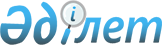 Об областном бюджете Костанайской области на 2021-2023 годы
					
			С истёкшим сроком
			
			
		
					Решение маслихата Костанайской области от 15 декабря 2020 года № 570. Зарегистрировано Департаментом юстиции Костанайской области 22 декабря 2020 года № 9650. Прекращено действие в связи с истечением срока
      В соответствии с подпунктом 1) пункта 1 статьи 6 Закона Республики Казахстан от 23 января 2001 года "О местном государственном управлении и самоуправлении в Республике Казахстан", Костанайской областной маслихат РЕШИЛ:
      1. Утвердить бюджет Костанайской области на 2021-2023 годы согласно приложениям 1, 2 и 3 к настоящему решению соответственно, в том числе на 2021 год в следующих объемах:
      1) доходы – 348 928 662,4 тысячи тенге, в том числе по:
      налоговым поступлениям – 8 215 430,1 тысячи тенге;
      неналоговым поступлениям – 1 920 422,0 тысячи тенге;
      поступления от продажи основного капитала – 31 578,0 тысяч тенге;
      поступлениям трансфертов – 338 761 232,3 тысячи тенге;
      2) затраты – 347 370 042,9 тысячи тенге;
      3) чистое бюджетное кредитование – 5 091 951,9 тысячи тенге, в том числе:
      бюджетные кредиты – 7 904 098,0 тысяч тенге;
      погашение бюджетных кредитов – 2 812 146,1 тысячи тенге;
      4) сальдо по операциям с финансовыми активами – 10 937 824,3 тысячи тенге;
      5) дефицит (профицит) бюджета – - 14 471 156,7 тысячи тенге;
      6) финансирование дефицита (использование профицита) бюджета – 14 471 156,7 тысячи тенге.
      Сноска. Пункт 1 – в редакции решения маслихата Костанайской области от 08.12.2021 № 124 (вводится в действие с 01.01.2021).


      2. Учесть, что в областном бюджете на 2021 год предусмотрены объемы бюджетных изъятий из бюджетов городов областного значения в областной бюджет в сумме 30 253 723,0 тысячи тенге, в том числе:
      города Костаная – 18 819 750,0 тысяч тенге;
      города Рудного – 11 433 973,0 тысячи тенге.
      3. Учесть, что в областном бюджете на 2021 год предусмотрены объемы субвенций, передаваемых из областного бюджета в бюджеты районов и городов областного значения, в сумме 34 298 212,0 тысяч тенге, в том числе:
      Алтынсаринского района – 1 491 873,0 тысячи тенге;
      Амангельдинского района – 2 251 448,0 тысяч тенге;
      Аулиекольского района – 3 512 670,0 тысяч тенге;
      район Беимбета Майлина – 1 072 700,0 тысяч тенге;
      Денисовского района – 1 852 878,0 тысяч тенге;
      Джангельдинского района – 2 310 888,0 тысяч тенге;
      Житикаринского района – 1 235 798,0 тысяч тенге;
      Камыстинского района – 1 493 765,0 тысяч тенге;
      Карабалыкского района – 2 004 895,0 тысяч тенге;
      Карасуского района – 2 014 017,0 тысяч тенге;
      Костанайского района – 1 866 258,0 тысяч тенге;
      Мендыкаринского района – 2 143 183,0 тысячи тенге;
      Наурзумского района – 1 624 338,0 тысяч тенге;
      Сарыкольского района – 1 971 865,0 тысяч тенге;
      Узункольского района – 1 948 879,0 тысяч тенге;
      Федоровского района – 1 962 079,0 тысяч тенге;
      города Аркалыка – 2 788 449,0 тысяч тенге;
      города Лисаковска – 752 229,0 тысяч тенге.
      4. Учесть, что в областном бюджете на 2021 год предусмотрено поступление целевых текущих трансфертов из республиканского бюджета, на:
      1) возмещение части расходов, понесенных субъектом агропромышленного комплекса, при инвестиционных вложениях;
      2) субсидирование в рамках гарантирования и страхования займов субъектов агропромышленного комплекса;
      3) субсидирование процентной ставки по кредитным и лизинговым обязательствам в рамках направления по финансовому оздоровлению субъектов агропромышленного комплекса;
      4) субсидирование ставок вознаграждения при кредитовании, а также лизинге на приобретение сельскохозяйственных животных, техники и технологического оборудования;
      5) субсидирование стоимости пестицидов, биоагентов (энтомофагов), предназначенных для проведения обработки против вредных и особо опасных вредных организмов с численностью выше экономического порога вредоносности и карантинных объектов;
      6) выплату государственной адресной социальной помощи;
      7) размещение государственного социального заказа в неправительственных организациях;
      8) обеспечение прав и улучшение качества жизни инвалидов в Республике Казахстан;
      9) услуги по замене и настройке речевых процессоров к кохлеарным имплантам;
      10) субсидирование затрат работодателя на создание специальных рабочих мест для трудоустройства инвалидов;
      11) развитие рынка труда;
      12) установление доплат к заработной плате работников, предоставляющих специальные социальные услуги в государственных организациях социальной защиты населения;
      13) увеличение оплаты труда педагогов организаций дошкольного образования;
      14) доплату за проведение внеурочных мероприятий педагогам физической культуры государственных организаций дошкольного образования;
      15) доплату за квалификационную категорию педагогам государственных организаций дошкольного образования;
      16) реализацию подушевого финансирования в государственных организациях среднего образования;
      17) увеличение оплаты труда педагогов государственных организаций образования, за исключением организаций дополнительного образования для взрослых;
      18) доплату за квалификационную категорию педагогам государственных организаций образования, за исключением организаций дополнительного образования для взрослых;
      19) доплату за проведение внеурочных мероприятий педагогам физической культуры государственных организаций среднего образования;
      20) доплату за степень магистра методистам методических центров (кабинетов) государственных организаций среднего образования;
      21) доплату за проведение внеурочных мероприятий педагогам физической культуры государственных организаций технического и профессионального, послесреднего образования;
      22) приобретение оборудования для колледжей в рамках проекта "Жас маман";
      23) увеличение оплаты труда педагогов государственных организаций технического и профессионального, послесреднего образования;
      24) доплату за квалификационную категорию педагогам государственных организаций технического и профессионального, послесреднего образования;
      25) размещение государственного образовательного заказа на подготовку специалистов с высшим образованием для детей из многодетных и малообеспеченных семей;
      26) проведение медицинской организацией мероприятий, снижающих половое влечение, осуществляемых на основании решения суда;
      27) возмещение лизинговых платежей по санитарному транспорту, приобретенному на условиях финансового лизинга;
      28) закуп вакцин и других иммунобиологических препаратов;
      29) пропаганду здорового образа жизни;
      30) реализацию мероприятий по профилактике и борьбе со СПИД;
      31) увеличение размера государственной стипендии обучающимся в организациях технического и профессионального, послесреднего образования;
      32) повышение заработной платы работников организаций в области здравоохранения местных исполнительных органов;
      33) установление доплат к должностному окладу за особые условия труда в организациях культуры и архивных учреждениях управленческому и основному персоналу государственных организаций культуры и архивных учреждений;
      34) увеличение оплаты труда педагогов государственных организаций среднего и дополнительного образования в сфере физической культуры и спорта;
      35) предоставление государственных грантов молодым предпринимателям для реализации новых бизнес-идей в рамках Государственной программы поддержки и развития бизнеса "Дорожная карта бизнеса-2025", утвержденной постановлением Правительства Республики Казахстан от 24 декабря 2019 года № 968 "Об утверждении Государственной программы поддержки и развития бизнеса "Дорожная карта бизнеса-2025" (далее - Дорожная карта бизнеса-2025);
      36) субсидирование ставки вознаграждения и на гарантирование по кредитам в рамках Дорожной карты бизнеса-2025 и Механизма кредитования приоритетных проектов;
      37) финансирование приоритетных проектов транспортной инфраструктуры.
      Распределение трансфертов, предусмотренных подпунктами 6), 7), 8), 10), 11), 12) и 33) настоящего пункта, осуществляется на основании постановления акимата Костанайской области.
      5. Учесть, что в областном бюджете на 2021 год предусмотрен возврат из областного бюджета в республиканский бюджет в сумме 9 531 028,0 тыс. тенге.
      6. Учесть, что в областном бюджете на 2021 год предусмотрено поступление целевых текущих трансфертов из Национального фонда Республики Казахстан, на:
      1) реализацию мероприятий по социальной и инженерной инфраструктуре в сельских населенных пунктах в рамках проекта "Ауыл-Ел бесігі";
      2) приобретение жилья коммунального жилищного фонда для социально уязвимых слоев населения и (или) малообеспеченных многодетных семей.
      Распределение трансфертов, предусмотренных подпунктом 1) и 2) настоящего пункта, осуществляется на основании постановления акимата Костанайской области.
      7. Учесть, что в областном бюджете на 2021 год предусмотрено поступление сумм кредитов из республиканского бюджета на развитие продуктивной занятости и массового предпринимательства.
      8. Учесть, что в областном бюджете на 2021 год предусмотрено поступление сумм кредитов местным исполнительным органам из республиканского бюджета для реализации мер социальной поддержки специалистов.
      Распределение сумм указанных кредитов осуществляется на основании постановления акимата Костанайской области.
      9. Учесть, что в областном бюджете на 2021 год предусмотрено поступление сумм кредитов из республиканского бюджета на содействие развитию предпринимательства в областных центрах и моногородах.
      10. Учесть, что в областном бюджете на 2021 год предусмотрено поступление целевых трансфертов из республиканского бюджета, на:
      1) развитие и (или) обустройство инженерно-коммуникационной инфраструктуры в рамках Государственной программы жилищно-коммунального развития "Нұрлы жер" на 2020-2025 годы, утвержденной постановлением Правительства Республики Казахстан от 31 декабря 2019 года № 1054 "Об утверждении Государственной программы жилищно-коммунального развития "Нұрлы жер" на 2020 - 2025 годы" (далее - "Нұрлы жер" на 2020 - 2025 годы");
      2) развитие системы водоснабжения и водоотведения в городах, в рамках Программы "Нұрлы жер" на 2020 - 2025 годы";
      3) развитие системы водоснабжения и водоотведения в сельских населенных пунктах, в рамках Программы "Нұрлы жер" на 2020 - 2025 годы";
      4) развитие газотранспортной системы.
      Распределение указанных трансфертов осуществляется на основании постановления акимата Костанайской области (за исключением целевых трансфертов, предусмотренных подпунктом 4) настоящего пункта).
      11. Учесть, что в областном бюджете на 2021 год предусмотрено поступление целевых трансфертов из Национального фонда, на:
      1) строительство и (или) реконструкцию жилья коммунального жилищного фонда в рамках Программы "Нұрлы жер" на 2020 - 2025 годы" (для социально уязвимых слоев населения);
      2) развитие и (или) обустройство инженерно-коммуникационной инфраструктуры в рамках Программы "Нұрлы жер" на 2020 - 2025 годы";
      3) развитие системы водоснабжения и водоотведения в рамках Программы "Нұрлы жер" на 2020 - 2025 годы";
      4) развитие системы водоснабжения и водоотведения в сельских населенных пунктах в рамках Программы "Нұрлы жер" на 2020 - 2025 годы";
      5) развитие газотранспортной системы;
      6) развитие теплоэнергетической системы;
      7) реализацию бюджетных инвестиционных проектов в малых и моногородах в рамках Государственной программы развития регионов на 2020- 2025 годы, утвержденной постановлением Правительства Республики Казахстан от 27 декабря 2019 года № 990 "Об утверждении Государственной программы развития регионов на 2020 - 2025 годы";
      8) развитие социальной и инженерной инфраструктуры в сельских населенных пунктах в рамках проекта "Ауыл-Ел бесігі".
      Распределение указанных трансфертов осуществляется на основании постановления акимата Костанайской области (за исключением целевых трансфертов, предусмотренных подпунктом 5) настоящего пункта).
      12. Учесть, что в областном бюджете на 2021 год предусмотрены поступления трансфертов из районных (городских) бюджетов на компенсацию потерь областного бюджета в сумме 61 368 769,0 тыс. тенге.
      13. Установить на 2021 год нормативы распределения поступлений налогов в районные (городов областного значения) бюджеты в следующих размерах:
      1) по корпоративному подоходному налогу с юридических лиц, за исключением поступлений от субъектов крупного предпринимательства и организаций нефтяного сектора в размере 100%;
      2) по индивидуальному подоходному налогу с доходов, облагаемых у источника выплаты в размере 100%, за исключением города Рудного – в размере 92,0%;
      3) по индивидуальному подоходному налогу с доходов, не облагаемых у источника выплаты в размере 100%;
      4) по индивидуальному подоходному налогу с доходов иностранных граждан, не облагаемых у источника выплаты в размере 100%;
      5) по социальному налогу в размере 100%, за исключением города Рудного – в размере 92%.
      Сноска. Пункт 13 с изменениями, внесенными решением маслихата Костанайской области от 25.08.2021 № 86 (вводится в действие с 01.01.2021).


      13-1. Установить на 2021 год нормативы распределения поступлений отчислений недропользователей на социально-экономическое развитие региона и развитие его инфраструктуры в размере 100% в областной бюджет.
      Сноска. Решение дополнено пунктом 13-1 в соответствии с решением маслихата Костанайской области от 25.01.2021 № 16 (вводится в действие с 01.01.2021).


      14. Утвердить резерв местного исполнительного органа Костанайской области на 2021 год в сумме 172 831,0 тысяч тенге.
      15. Установить лимит долга местного исполнительного органа Костанайской области на 31 декабря 2021 года в размере 87 403 306,3 тысячи тенге.
      Сноска. Пункт 15 – в редакции решения маслихата Костанайской области от 08.10.2021 № 103 (вводится в действие с 01.01.2021).


      16. Утвердить перечень бюджетных программ, не подлежащих секвестру в процессе исполнения областного бюджета на 2021 год, согласно приложению 4 к настоящему решению.
      17. Настоящее решение вводится в действие с 1 января 2021 года. Областной бюджет Костанайской области на 2021 год
      Сноска. Приложение 1 – в редакции решения маслихата Костанайской области от 08.12.2021 № 124 (вводится в действие с 01.01.2021). Областной бюджет Костанайской области на 2022 год
      Сноска. Приложение 2 – в редакции решения маслихата Костанайской области от 08.12.2021 № 124 (вводится в действие с 01.01.2021). Областной бюджет Костанайской области на 2023 год
      Сноска. Приложение 3 – в редакции решения маслихата Костанайской области от 08.12.2021 № 124 (вводится в действие с 01.01.2021). Перечень областных бюджетных программ, не подлежащих секвестру в процессе исполнения местных бюджетов на 2021 год
					© 2012. РГП на ПХВ «Институт законодательства и правовой информации Республики Казахстан» Министерства юстиции Республики Казахстан
				
      Председатель сессии Костанайского областного маслихата 

А. Байгабелов

      Исполняющий обязанности секретаря Костанайского областного маслихата 

К. Джаманбалин
Приложение 1
к решению маслихата
от 15 декабря 2020 года
№ 570
Категория
Категория
Категория
Категория
Категория
Сумма, тысяч тенге
Класс
Класс
Класс
Класс
Сумма, тысяч тенге
Подкласс
Подкласс
Подкласс
Сумма, тысяч тенге
Наименование
Сумма, тысяч тенге
I. Доходы
348 928 662,4
1
Налоговые поступления
8 215 430,1
01
Подоходный налог
134 640,0
2
Индивидуальный подоходный налог
134 640,0
03
Социальный налог
109 200,0
1
Социальный налог
109 200,0
05
Внутренние налоги на товары, работы и услуги
7 971 590,1
3
Поступления за использование природных и других ресурсов
7 963 515,1
4
Сборы за ведение предпринимательской и профессиональной деятельности
8 075,0
2
Неналоговые поступления
1 920 422,0
01
Доходы от государственной собственности
1 629 739,6
1
Поступления части чистого дохода государственных предприятий
77 059,0
3
Дивиденды на государственные пакеты акций, находящиеся в государственной собственности
149,0
4
Доходы на доли участия в юридических лицах, находящиеся в государственной собственности
1 979,0
5
Доходы от аренды имущества, находящегося в государственной собственности
36 310,0
7
Вознаграждения по кредитам, выданным из государственного бюджета
1 514 242,6
02
Поступления от реализации товаров (работ, услуг) государственными учреждениями, финансируемыми из государственного бюджета
31,0
1
Поступления от реализации товаров (работ, услуг) государственными учреждениями, финансируемыми из государственного бюджета
31,0
03
Поступления денег от проведения государственных закупок, организуемых государственными учреждениями, финансируемыми из государственного бюджета
545,0
1
Поступления денег от проведения государственных закупок, организуемых государственными учреждениями, финансируемыми из государственного бюджета
545,0
04
Штрафы, пени, санкции, взыскания, налагаемые государственными учреждениями, финансируемыми из государственного бюджета, а также содержащимися и финансируемыми из бюджета (сметы расходов) Национального Банка Республики Казахстан
22,4
1
Штрафы, пени, санкции, взыскания, налагаемые государственными учреждениями, финансируемыми из государственного бюджета, а также содержащимися и финансируемыми из бюджета (сметы расходов) Национального Банка Республики Казахстан, за исключением поступлений от организаций нефтяного сектора и в Фонд компенсации потерпевшим 
22,4
06
Прочие неналоговые поступления
290 084,0
1
Прочие неналоговые поступления
290 084,0
3
Поступления от продажи основного капитала
31 578,0
01
Продажа государственного имущества, закрепленного за государственными учреждениями
31 578,0
1
Продажа государственного имущества, закрепленного за государственными учреждениями
31 578,0
4
Поступления трансфертов
338 761 232,3
01
Трансферты из нижестоящих органов государственного управления
91 850 208,3
2
Трансферты из районных (городов областного значения) бюджетов
91 850 208,3
02
Трансферты из вышестоящих органов государственного управления
246 911 024,0
1
Трансферты из республиканского бюджета
246 911 024,0
Функциональная группа
Функциональная группа
Функциональная группа
Функциональная группа
Функциональная группа
Сумма, тысяч тенге
Функциональная подгруппа
Функциональная подгруппа
Функциональная подгруппа
Функциональная подгруппа
Сумма, тысяч тенге
Администратор бюджетных программ
Администратор бюджетных программ
Администратор бюджетных программ
Сумма, тысяч тенге
Программа
Программа
Сумма, тысяч тенге
Наименование
Сумма, тысяч тенге
II. Затраты
347 370 042,9
01
Государственные услуги общего характера
4 555 393,0
1
Представительные, исполнительные и другие органы, выполняющие общие функции государственного управления
3 450 784,4
110
Аппарат маслихата области
68 412,0
001
Услуги по обеспечению деятельности маслихата области
68 412,0
120
Аппарат акима области
2 956 303,1
001
Услуги по обеспечению деятельности акима области
2 130 265,6
004
Капитальные расходы государственного органа
40 594,8
007
Капитальные расходы подведомственных государственных учреждений и организаций
127 195,8
009
Обеспечение и проведение выборов акимов городов районного значения, сел, поселков, сельских округов
427 259,2
113
Целевые текущие трансферты нижестоящим бюджетам
230 987,7
263
Управление внутренней политики области
78 013,0
075
Обеспечение деятельности Ассамблеи народа Казахстана области
78 013,0
282
Ревизионная комиссия области
348 056,3
001
Услуги по обеспечению деятельности ревизионной комиссии области 
333 760,0
003
Капитальные расходы государственного органа
14 296,3
2
Финансовая деятельность
396 344,0
257
Управление финансов области 
308 024,0
001
Услуги по реализации государственной политики в области исполнения местного бюджета и управления коммунальной собственностью
306 389,0
009
Приватизация, управление коммунальным имуществом, постприватизационная деятельность и регулирование споров, связанных с этим
1 635,0
718
Управление государственных закупок области
88 320,0
001
Услуги по реализации государственной политики в области государственных закупок на местном уровне
88 320,0
5
Планирование и статистическая деятельность
297 833,2
258
Управление экономики и бюджетного планирования области 
297 833,2
001
Услуги по реализации государственной политики в области формирования и развития экономической политики, системы государственного планирования
290 436,8
005
Капитальные расходы государственного органа
512,6
061
Экспертиза и оценка документации по вопросам бюджетных инвестиций и государственно-частного партнерства, в том числе концессии
6 883,8
9
Прочие государственные услуги общего характера
410 431,4
269
Управление по делам религий области
113 080,5
001
Услуги по реализации государственной политики в сфере религиозной деятельности на местном уровне
39 943,5
004
Капитальные расходы подведомственных государственных учреждений и организаций
1 610,6
005
Изучение и анализ религиозной ситуации в регионе
71 526,4
288
Управление строительства, архитектуры и градостроительства области
297 350,9
061
Развитие объектов государственных органов
297 350,9
02
Оборона
477 761,4
1
Военные нужды
154 349,9
120
Аппарат акима области
154 349,9
010
Мероприятия в рамках исполнения всеобщей воинской обязанности
69 821,5
011
Подготовка территориальной обороны и территориальная оборона областного масштаба
84 528,4
2
Организация работы по чрезвычайным ситуациям
323 411,5
287
Территориальный орган, уполномоченных органов в области чрезвычайных ситуаций природного и техногенного характера, гражданской обороны, финансируемый из областного бюджета
323 411,5
002
Капитальные расходы территориального органа и подведомственных государственных учреждений
274 869,4
004
Предупреждение и ликвидация чрезвычайных ситуаций областного масштаба
48 542,1
03
Общественный порядок, безопасность, правовая, судебная, уголовно-исполнительная деятельность
11 527 178,3
1
Правоохранительная деятельность
11 527 178,3
252
Исполнительный орган внутренних дел, финансируемый из областного бюджета
11 527 178,3
001
Услуги по реализации государственной политики в области обеспечения охраны общественного порядка и безопасности на территории области
9 751 264,0
003
Поощрение граждан, участвующих в охране общественного порядка
6 256,0
006
Капитальные расходы государственного органа
1 769 658,3
04
Образование
130 608 583,9
1
Дошкольное воспитание и обучение
13 087 354,6
261
Управление образования области
13 084 075,5
081
Дошкольное воспитание и обучение
9 609 815,8
202
Реализация государственного образовательного заказа в дошкольных организациях образования
3 474 259,7
288
Управление строительства, архитектуры и градостроительства области
3 279,1
011
Строительство и реконструкция объектов дошкольного воспитания и обучения
3 279,1
2
Начальное, основное среднее и общее среднее образование
93 236 712,7
261
Управление образования области
87 872 327,3
003
Общеобразовательное обучение по специальным образовательным учебным программам
2 413 692,2
006
Общеобразовательное обучение одаренных детей в специализированных организациях образования
1 230 305,7
055
Дополнительное образование для детей и юношества
3 474 010,2
082
Общеобразовательное обучение в государственных организациях начального, основного и общего среднего образования
62 809 219,8
083
Организация бесплатного подвоза учащихся до ближайшей школы и обратно в сельской местности
62 851,4
203
Реализация подушевого финансирования в государственных организациях среднего образования
17 882 248,0
285
Управление физической культуры и спорта области
3 799 059,4
006
Дополнительное образование для детей и юношества по спорту
3 799 059,4
288
Управление строительства, архитектуры и градостроительства области
1 565 326,0
012
Строительство и реконструкция объектов начального, основного среднего и общего среднего образования
1 565 326,0
4
Техническое и профессиональное, послесреднее образование
10 180 497,9
253
Управление здравоохранения области
970 080,0
043
Подготовка специалистов в организациях технического и профессионального, послесреднего образования
970 080,0
261
Управление образования области
9 015 540,7
024
Подготовка специалистов в организациях технического и профессионального образования
9 015 540,7
288
Управление строительства, архитектуры и градостроительства области
194 877,2
099
Строительство и реконструкция объектов технического, профессионального и послесреднего образования
194 877,2
5
Переподготовка и повышение квалификации специалистов
2 594 505,3
261
Управление образования области
2 594 505,3
052
Повышение квалификации, подготовка и переподготовка кадров в рамках Государственной программы развития продуктивной занятости и массового предпринимательства на 2017 – 2021 годы "Еңбек"
2 594 505,3
6
Высшее и послевузовское образование
87 276,6
253
Управление здравоохранения области
59 754,4
057
Подготовка специалистов с высшим, послевузовским образованием и оказание социальной поддержки обучающимся
59 754,4
261
Управление образования области
27 522,2
057
Подготовка специалистов с высшим, послевузовским образованием и оказание социальной поддержки обучающимся
27 522,2
9
Прочие услуги в области образования
11 422 236,8
253
Управление здравоохранения области
57 785,3
034
Капитальные расходы государственных организаций образования системы здравоохранения
57 785,3
261
Управление образования области
11 364 451,5
001
Услуги по реализации государственной политики на местном уровне в области образования 
1 101 003,5
004
Информатизация системы образования в государственных организациях образования 
68 449,8
005
Приобретение и доставка учебников, учебно-методических комплексов государственных организациях образования
1 240 469,2
007
Проведение школьных олимпиад, внешкольных мероприятий и конкурсов областного, районного (городского) масштабов
393 801,2
011
Обследование психического здоровья детей и подростков и оказание психолого-медико-педагогической консультативной помощи населению
508 984,5
013
Капитальные расходы государственного органа
14 678,1
029
Методическое и финансовое сопровождение системы образования
1 590 154,8
067
Капитальные расходы подведомственных государственных учреждений и организаций
5 902 693,5
080
Реализация инициативы Фонда Нурсултана Назарбаева на выявление и поддержку талантов "EL UMITI"
94 690,6
086
Выплата единовременных денежных средств казахстанским гражданам, усыновившим (удочерившим) ребенка (детей)-сироту и ребенка (детей), оставшегося без попечения родителей
2 625,4
087
Ежемесячные выплаты денежных средств опекунам (попечителям) на содержание ребенка-сироты (детей-сирот), и ребенка (детей), оставшегося без попечения родителей
446 900,9
05
Здравоохранение
11 406 247,7
2
Охрана здоровья населения
3 521 295,4
253
Управление здравоохранения области
2 716 943,4
006
Услуги по охране материнства и детства
315 251,6
007
Пропаганда здорового образа жизни
24 400,0
041
Дополнительное обеспечение гарантированного объема бесплатной медицинской помощи по решению местных представительных органов областей
1 876 239,8
042
Проведение медицинской организацией мероприятий, снижающих половое влечение, осуществляемые на основании решения суда
544,0
050
Возмещение лизинговых платежей по санитарному транспорту, медицинским изделиям, требующие сервисного обслуживания, приобретенных на условиях финансового лизинга
500 508,0
288
Управление строительства, архитектуры и градостроительства области
804 352,0
038
Строительство и реконструкция объектов здравоохранения
804 352,0
3
Специализированная медицинская помощь
1 064 185,0
253
Управление здравоохранения области
1 064 185,0
027
Централизованный закуп и хранение вакцин и других медицинских иммунобиологических препаратов для проведения иммунопрофилактики населения
1 064 185,0
4
Поликлиники
21 334,0
253
Управление здравоохранения области
21 334,0
039
Оказание амбулаторно-поликлинических услуг и медицинских услуг субъектами сельского здравоохранения, за исключением оказываемой за счет средств республиканского бюджета, и оказание услуг Call-центрами
21 334,0
5
Другие виды медицинской помощи
101 826,0
253
Управление здравоохранения области
101 826,0
029
Областные базы специального медицинского снабжения
101 826,0
9
Прочие услуги в области здравоохранения
6 697 607,3
253
Управление здравоохранения области
6 697 607,3
001
Услуги по реализации государственной политики на местном уровне в области здравоохранения
274 236,0
008
Реализация мероприятий по профилактике и борьбе со СПИД в Республике Казахстан
218 353,2
016
Обеспечение граждан бесплатным или льготным проездом за пределы населенного пункта на лечение
9 729,0
018
Информационно-аналитические услуги в области здравоохранения
43 694,0
023
Социальная поддержка медицинских и фармацевтических работников
141 225,0
030
Капитальные расходы государственных органов здравоохранения 
27 489,0
033
Капитальные расходы медицинских организаций здравоохранения
5 982 881,1
06
Социальная помощь и социальное обеспечение
12 105 007,5
1
Социальное обеспечение
6 117 588,2
256
Управление координации занятости и социальных программ области
4 516 687,2
002
Предоставление специальных социальных услуг для престарелых и инвалидов в медико-социальных учреждениях (организациях) общего типа, в центрах оказания специальных социальных услуг, в центрах социального обслуживания
1 410 761,6
013
Предоставление специальных социальных услуг для инвалидов с психоневрологическими заболеваниями, в психоневрологических медико-социальных учреждениях (организациях), в центрах оказания специальных социальных услуг, в центрах социального обслуживания
2 187 344,0
014
Предоставление специальных социальных услуг для престарелых, инвалидов, в том числе детей-инвалидов, в реабилитационных центрах
313 237,1
015
Предоставление специальных социальных услуг для детей-инвалидов с психоневрологическими патологиями в детских психоневрологических медико-социальных учреждениях (организациях), в центрах оказания специальных социальных услуг, в центрах социального обслуживания
605 344,5
261
Управление образования области
1 427 305,0
015
Социальное обеспечение сирот, детей, оставшихся без попечения родителей
1 118 972,7
037
Социальная реабилитация
83 308,8
092
Содержание ребенка (детей), переданного патронатным воспитателям
225 023,5
288
Управление строительства, архитектуры и градостроительства области
173 596,0
039
Строительство и реконструкция объектов социального обеспечения
173 596,0
2
Социальная помощь
150 978,5
256
Управление координации занятости и социальных программ области
150 978,5
003
Социальная поддержка инвалидов
150 978,5
9
Прочие услуги в области социальной помощи и социального обеспечения
5 836 440,8
256
Управление координации занятости и социальных программ области
5 710 638,2
001
Услуги по реализации государственной политики на местном уровне в области обеспечения занятости и реализации социальных программ для населения
215 185,6
007
Капитальные расходы государственного органа
1 136,3
044
Реализация миграционных мероприятий на местном уровне
152,0
053
Услуги по замене и настройке речевых процессоров к кохлеарным имплантам
4 950,0
067
Капитальные расходы подведомственных государственных учреждений и организаций
124 424,4
113
Целевые текущие трансферты нижестоящим бюджетам
5 364 789,9
263
Управление внутренней политики области
24 980,0
077
Обеспечение прав и улучшение качества жизни инвалидов в Республике Казахстан
24 980,0
270
Управление по инспекции труда области
100 822,6
001
Услуги по реализации государственной политики в области регулирования трудовых отношений на местном уровне
99 858,0
003
Капитальные расходы государственного органа
964,6
07
Жилищно-коммунальное хозяйство
24 280 106,7
2
Коммунальное хозяйство
24 280 106,7
279
Управление энергетики и жилищно-коммунального хозяйства области
24 280 106,7
001
Услуги по реализации государственной политики на местном уровне в области энергетики и жилищно-коммунального хозяйства
293 533,3
004
Газификация населенных пунктов
769 018,8
032
Субсидирование стоимости услуг по подаче питьевой воды из особо важных групповых и локальных систем водоснабжения, являющихся безальтернативными источниками питьевого водоснабжения
1 235 600,0
113
Целевые текущие трансферты нижестоящим бюджетам
714 508,6
114
Целевые трансферты на развитие нижестоящим бюджетам
21 267 446,0
08
Культура, спорт, туризм и информационное пространство
10 483 097,1
1
Деятельность в области культуры
2 795 153,8
262
Управление культуры области
2 795 153,8
001
Услуги по реализации государственной политики на местном уровне в области культуры 
117 708,1
003
Поддержка культурно-досуговой работы
215 291,9
005
Обеспечение сохранности историко-культурного наследия и доступа к ним
420 459,2
007
Поддержка театрального и музыкального искусства
1 194 902,3
032
Капитальные расходы подведомственных государственных учреждений и организаций
71 165,0
113
Целевые текущие трансферты нижестоящим бюджетам
775 627,3
2
Спорт
5 255 346,5
285
Управление физической культуры и спорта области
5 028 614,8
001
Услуги по реализации государственной политики на местном уровне в сфере физической культуры и спорта
99 211,0
002
Проведение спортивных соревнований на областном уровне
20 941,0
003
Подготовка и участие членов областных сборных команд по различным видам спорта на республиканских и международных спортивных соревнованиях
4 780 839,6
032
Капитальные расходы подведомственных государственных учреждений и организаций
8 570,0
113
Целевые текущие трансферты нижестоящим бюджетам
119 053,2
288
Управление строительства, архитектуры и градостроительства области
226 731,7
024
Развитие объектов спорта
226 731,7
3
Информационное пространство
2 135 522,9
262
Управление культуры области
593 740,8
008
Обеспечение функционирования областных библиотек
593 740,8
263
Управление внутренней политики области
571 023,5
007
Услуги по проведению государственной информационной политики 
571 023,5
264
Управление по развитию языков области
103 296,2
001
Услуги по реализации государственной политики на местном уровне в области развития языков
64 840,0
002
Развитие государственного языка и других языков народа Казахстана
38 456,2
739
Управление информатизации, оказания государственных услуг и архивов области
867 462,4
001
Услуги по реализации государственной политики на местном уровне в области информатизации, оказания государственных услуг, управления архивным делом
112 137,2
003
Обеспечение сохранности архивного фонда
573 474,4
009
Капитальные расходы государственного органа
3 584,5
032
Капитальные расходы подведомственных государственных учреждений и организаций
178 266,3
4
Туризм
3 359,0
266
Управление предпринимательства и индустриально-инновационного развития области
3 359,0
021
Регулирование туристской деятельности
3 359,0
9
Прочие услуги по организации культуры, спорта, туризма и информационного пространства
293 714,9
263
Управление внутренней политики области
197 851,0
001
Услуги по реализации государственной внутренней политики на местном уровне 
190 455,0
005
Капитальные расходы государственного органа
7 396,0
283
Управление по вопросам молодежной политики области
95 863,9
001
Услуги по реализации молодежной политики на местном уровне 
46 115,6
005
Реализация мероприятий в сфере молодежной политики
49 748,3
09
Топливно-энергетический комплекс и недропользование
3 710 981,3
1
Топливо и энергетика
2 542 864,2
279
Управление энергетики и жилищно-коммунального хозяйства области
2 542 864,2
007
Развитие теплоэнергетической системы
1 281 165,0
050
Субсидирование затрат энергопроизводящих организаций на приобретение топлива для бесперебойного проведения отопительного сезона
1 212 494,2
081
Организация и проведение поисково-разведочных работ на подземные воды для хозяйственно-питьевого водоснабжения населенных пунктов
49 205,0
9
Прочие услуги в области топливно-энергетического комплекса и недропользования
1 168 117,1
279
Управление энергетики и жилищно-коммунального хозяйства области
1 168 117,1
071
Развитие газотранспортной системы 
1 168 117,1
10
Сельское, водное, лесное, рыбное хозяйство, особо охраняемые природные территории, охрана окружающей среды и животного мира, земельные отношения
43 984 047,8
1
Сельское хозяйство
40 161 359,5
719
Управление ветеринарии области
1 655 014,5
001
Услуги по реализации государственной политики на местном уровне в сфере ветеринарии
274 520,6
008
Организация строительства, реконструкции скотомогильников (биотермических ям) и обеспечение их содержания
103 320,8
009
Организация санитарного убоя больных животных
23 445,8
010
Организация отлова и уничтожения бродячих собак и кошек
79 261,4
011
Возмещение владельцам стоимости обезвреженных (обеззараженных) и переработанных без изъятия животных, продукции и сырья животного происхождения, представляющих опасность для здоровья животных и человека
68,0
012
Проведения ветеринарных мероприятий по профилактике и диагностике энзоотических болезней животных
135 024,8
013
Проведение мероприятий по идентификации сельскохозяйственных животных
87 563,3
014
Проведение противоэпизоотических мероприятий
895 809,0
028
Услуги по транспортировке ветеринарных препаратов до пункта временного хранения
3 247,3
030
Централизованный закуп ветеринарных препаратов по профилактике и диагностике энзоотических болезней животных, услуг по их профилактике и диагностике, организация их хранения и транспортировки (доставки) местным исполнительным органам районов (городов областного значения)
49 069,7
040
Централизованный закуп средств индивидуальной защиты работников, приборов, инструментов, техники, оборудования и инвентаря, для материально-технического оснащения государственных ветеринарных организаций
3 683,8
741
Управление сельского хозяйства и земельных отношений области
38 506 345,0
002
Субсидирование развития семеноводства
2 783 728,3
005
Субсидирование стоимости пестицидов, биоагентов (энтомофагов), предназначенных для проведения обработки против вредных и особо опасных вредных организмов с численностью выше экономического порога вредоносности и карантинных объектов
6 298 526,0
018
Обезвреживание пестицидов (ядохимикатов) 
29 829,0
045
Определение сортовых и посевных качеств семенного и посадочного материала
180 600,0
046
Государственный учет и регистрация тракторов, прицепов к ним, самоходных сельскохозяйственных, мелиоративных и дорожно-строительных машин и механизмов
7 300,0
047
Субсидирование стоимости удобрений (за исключением органических)
3 477 240,7
050
Возмещение части расходов, понесенных субъектом агропромышленного комплекса, при инвестиционных вложениях
11 130 719,2
051
Субсидирование в рамках гарантирования и страхования займов субъектов агропромышленного комплекса
76 394,0
053
Субсидирование развития племенного животноводства, повышение продуктивности и качества продукции животноводства
8 184 441,0
055
Субсидирование процентной ставки по кредитным и лизинговым обязательствам в рамках направления по финансовому оздоровлению субъектов агропромышленного комплекса
236 102,0
056
Субсидирование ставок вознаграждения при кредитовании, а также лизинге на приобретение сельскохозяйственных животных, техники и технологического оборудования
5 098 530,0
057
Субсидирование затрат перерабатывающих предприятий на закуп сельскохозяйственной продукции для производства продуктов ее глубокой переработки в сфере животноводства
996 280,8
060
Частичное гарантирование по микрокредитам в рамках Государственной программы развития продуктивной занятости и массового предпринимательства на 2017 – 2021 годы "Еңбек"
6 654,0
2
Водное хозяйство
21 935,4
254
Управление природных ресурсов и регулирования природопользования области
21 935,4
002
Установление водоохранных зон и полос водных объектов
21 600,3
003
Обеспечение функционирования водохозяйственных сооружений, находящихся в коммунальной собственности
335,1
3
Лесное хозяйство
1 397 182,1
254
Управление природных ресурсов и регулирования природопользования области
1 397 182,1
005
Охрана, защита, воспроизводство лесов и лесоразведение
1 373 214,1
006
Охрана животного мира
23 968,0
5
Охрана окружающей среды
303 825,5
254
Управление природных ресурсов и регулирования природопользования области
303 825,5
001
Услуги по реализации государственной политики в сфере охраны окружающей среды на местном уровне
168 678,4
008
Мероприятия по охране окружающей среды
48 718,7
032
Капитальные расходы подведомственных государственных учреждений и организаций
10 584,0
113
Целевые текущие трансферты нижестоящим бюджетам
73 369,2
114
Целевые трансферты на развитие нижестоящим бюджетам
2 475,2
6
Земельные отношения
79 386,0
725
Управление по контролю за использованием и охраной земель области
79 386,0
001
Услуги по реализации государственной политики на местном уровне в сфере контроля за использованием и охраной земель
79 386,0
9
Прочие услуги в области сельского, водного, лесного, рыбного хозяйства, охраны окружающей среды и земельных отношений
2 020 359,3
741
Управление сельского хозяйства и земельных отношений области
2 020 359,3
001
Услуги по реализации государственной политики в сфере сельского хозяйства и регулирования земельных отношений на местном уровне
274 437,0
035
Формирование региональных стабилизационных фондов продовольственных товаров
1 652 000,0
113
Целевые текущие трансферты нижестоящим бюджетам
93 922,3
11
Промышленность, архитектурная, градостроительная и строительная деятельность
14 878 927,7
2
Архитектурная, градостроительная и строительная деятельность
14 878 927,7
288
Управление строительства, архитектуры и градостроительства области
14 786 081,7
001
Услуги по реализации государственной политики в области строительства, архитектуры и градостроительства на местном уровне
245 056,6
003
Капитальные расходы государственного органа
6 890,0
113
Целевые текущие трансферты нижестоящим бюджетам
713 040,5
114
Целевые трансферты на развитие нижестоящим бюджетам
13 821 094,6
724
Управление государственного архитектурно-строительного контроля области
92 846,0
001
Услуги по реализации государственной политики на местном уровне в сфере государственного архитектурно-строительного контроля
92 846,0
12
Транспорт и коммуникации
17 902 581,4
1
Автомобильный транспорт
10 250 825,0
268
Управление пассажирского транспорта и автомобильных дорог области
10 250 825,0
002
Развитие транспортной инфраструктуры
3 864 934,5
003
Обеспечение функционирования автомобильных дорог
1 027 675,9
025
Капитальный и средний ремонт автомобильных дорог областного значения и улиц населенных пунктов
1 339,1
028
Реализация приоритетных проектов транспортной инфраструктуры
5 356 875,5
9
Прочие услуги в сфере транспорта и коммуникаций
7 651 756,4
268
Управление пассажирского транспорта и автомобильных дорог области
7 651 756,4
001
Услуги по реализации государственной политики на местном уровне в области транспорта и коммуникаций 
115 735,8
005
Субсидирование пассажирских перевозок по социально значимым межрайонным (междугородним) сообщениям
98 151,8
011
Капитальные расходы государственного органа
5 500,0
113
Целевые текущие трансферты нижестоящим бюджетам
7 285 600,7
114
Целевые трансферты на развитие нижестоящим бюджетам
146 768,1
13
Прочие
12 653 367,5
3
Поддержка предпринимательской деятельности и защита конкуренции
6 684 948,5
266
Управление предпринимательства и индустриально-инновационного развития области
5 530 002,5
005
Поддержка частного предпринимательства в рамках Государственной программы поддержки и развития бизнеса "Дорожная карта бизнеса - 2025"
29 482,5
010
Субсидирование процентной ставки по кредитам в рамках Государственной программы поддержки и развития бизнеса "Дорожная карта бизнеса - 2025"
3 837 906,0
011
Частичное гарантирование кредитов малому и среднему бизнесу в рамках Государственной программы поддержки и развития бизнеса "Дорожная карта бизнеса - 2025"
1 632 614,0
082
Предоставление государственных грантов молодым предпринимателям для реализации новых бизнес-идей в рамках Государственной программы поддержки и развития бизнеса "Дорожная карта бизнеса-2025"
30 000,0
288
Управление строительства, архитектуры и градостроительства области
1 154 946,0
051
Развитие индустриальной инфраструктуры в рамках Государственной программы поддержки и развития бизнеса "Дорожная карта бизнеса-2025"
1 154 946,0
9
Прочие
5 968 419,0
253
Управление здравоохранения области
131 464,1
058
Реализация мероприятий по социальной и инженерной инфраструктуре в сельских населенных пунктах в рамках проекта "Ауыл-Ел бесігі"
104 241,1
096
Выполнение государственных обязательств по проектам государственно-частного партнерства
27 223,0
257
Управление финансов области 
257 263,7
012
Резерв местного исполнительного органа области 
257 263,7
261
Управление образования области
3 146 419,2
079
Реализация мероприятий по социальной и инженерной инфраструктуре в сельских населенных пунктах в рамках проекта "Ауыл-Ел бесігі"
2 866 907,9
096
Выполнение государственных обязательств по проектам государственно-частного партнерства 
279 511,3
266
Управление предпринимательства и индустриально-инновационного развития области
198 293,1
001
Услуги по реализации государственной политики на местном уровне в области развития предпринимательства и индустриально-инновационной деятельности
182 472,4
003
Капитальные расходы государственного органа
2 439,6
004
Реализация мероприятий в рамках государственной поддержки индустриально-инновационной деятельности
13 381,1
279
Управление энергетики и жилищно-коммунального хозяйства области
26 000,0
096
Выполнение государственных обязательств по проектам государственно-частного партнерства 
26 000,0
285
Управление физической культуры и спорта области
2 075 978,9
096
Выполнение государственных обязательств по проектам государственно-частного партнерства
2 075 978,9
288
Управление строительства, архитектуры и градостроительства области
133 000,0
096
Выполнение государственных обязательств по проектам государственно-частного партнерства
133 000,0
14
Обслуживание долга
2 388 030,0
1
Обслуживание долга
2 388 030,0
257
Управление финансов области
2 388 030,0
004
Обслуживание долга местных исполнительных органов
2 385 130,8
016
Обслуживание долга местных исполнительных органов по выплате вознаграждений и иных платежей по займам из республиканского бюджета
2 899,2
15
Трансферты
46 408 731,6
1
Трансферты
46 408 731,6
257
Управление финансов области 
46 408 731,6
007
Субвенции
34 298 212,0
011
Возврат неиспользованных (недоиспользованных) целевых трансфертов
237 737,0
017
Возврат, использованных не по целевому назначению целевых трансфертов
41 402,6
024
Целевые текущие трансферты из нижестоящего бюджета на компенсацию потерь вышестоящего бюджета в связи с изменением законодательства
9 531 028,0
026
Целевые текущие трансферты из вышестоящего бюджета на компенсацию потерь нижестоящих бюджетов в связи с изменением законодательства
2 300 352,0
III. Чистое бюджетное кредитование
5 091 951,9
Бюджетные кредиты
7 904 098,0
07
Жилищно-коммунальное хозяйство
4 214 427,0
1
Жилищное хозяйство
4 214 427,0
288
Управление строительства, архитектуры и градостроительства области
4 214 427,0
009
Кредитование районных (городов областного значения) бюджетов на проектирование и (или) строительство жилья
4 214 427,0
10
Сельское, водное, лесное, рыбное хозяйство, особо охраняемые природные территории, охрана окружающей среды и животного мира, земельные отношения
2 173 559,0
1
Сельское хозяйство
1 000 000,0
741
Управление сельского хозяйства и земельных отношений области
1 000 000,0
037
Предоставление бюджетных кредитов для содействия развитию предпринимательства в рамках Государственной программы развития продуктивной занятости и массового предпринимательства на 2017 – 2021 годы "Еңбек"
1 000 000,0
9
Прочие услуги в области сельского, водного, лесного, рыбного хозяйства, охраны окружающей среды и земельных отношений
1 173 559,0
258
Управление экономики и бюджетного планирования области
1 173 559,0
007
Бюджетные кредиты местным исполнительным органам для реализации мер социальной поддержки специалистов
1 173 559,0
13
Прочие
1 516 112,0
3
Поддержка предпринимательской деятельности и защита конкуренции
1 516 112,0
266
Управление предпринимательства и индустриально-инновационного развития области
516 112,0
069
Кредитование на содействие развитию предпринимательства в областных центрах и моногородах
516 112,0
741
Управление сельского хозяйства и земельных отношений области
1 000 000,0
076
Кредитование предпринимательских инициатив в рамках Дорожной карты занятости на 2020–2021 годы
1 000 000,0
Категория
Категория
Категория
Категория
Категория
Сумма, тысяч тенге
Класс
Класс
Класс
Класс
Сумма, тысяч тенге
Подкласс
Подкласс
Подкласс
Сумма, тысяч тенге
Специфика
Специфика
Сумма, тысяч тенге
Погашение бюджетных кредитов
2 812 146,1
5
Погашение бюджетных кредитов
2 812 146,1
01
Погашение бюджетных кредитов
2 812 146,1
1
Погашение бюджетных кредитов, выданных из государственного бюджета
2 792 122,0
2
Возврат сумм бюджетных кредитов
20 024,1
IV. Сальдо по операциям с финансовыми активами
10 937 824,3
Приобретение финансовых активов
10 937 824,3
13
Прочие
10 937 824,3
9
Прочие
10 937 824,3
266
Управление предпринимательства и индустриально-инновационного развития области
9 408 900,0
065
Формирование или увеличение уставного капитала юридических лиц
9 408 900,0
268
Управление пассажирского транспорта и автомобильных дорог области
1 335 978,8
065
Формирование или увеличение уставного капитала юридических лиц
1 335 978,8
279
Управление энергетики и жилищно-коммунального хозяйства области
192 945,5
065
Формирование или увеличение уставного капитала юридических лиц
192 945,5
V. Дефицит (профицит) бюджета
-14 471 156,7
VI. Финансирование дефицита (использование профицита) бюджета 
14 471 156,7Приложение 2
к решению маслихата
от 15 декабря 2020 года
№ 570
Категория
Категория
Категория
Категория
Категория
Сумма, тысяч тенге
Класс
Класс
Класс
Класс
Сумма, тысяч тенге
Подкласс
Подкласс
Подкласс
Сумма, тысяч тенге
Наименование
Сумма, тысяч тенге
I. Доходы
212 743 730,7
1
Налоговые поступления
32 188 506,7
05
Внутренние налоги на товары, работы и услуги
32 188 506,7
3
Поступления за использование природных и других ресурсов
32 180 027,7
4
Сборы за ведение предпринимательской и профессиональной деятельности
8 479,0
2
Неналоговые поступления
2 509 574,0
01
Доходы от государственной собственности
2 164 184,0
1
Поступления части чистого дохода государственных предприятий
80 912,0
3
Дивиденды на государственные пакеты акций, находящиеся в государственной собственности
156,0
4
Доходы на доли участия в юридических лицах, находящиеся в государственной собственности
11 528,0
5
Доходы от аренды имущества, находящегося в государственной собственности
41 937,0
7
Вознаграждения по кредитам, выданным из государственного бюджета
2 029 651,0
02
Поступления от реализации товаров (работ, услуг) государственными учреждениями, финансируемыми из государственного бюджета
33,0
1
Поступления от реализации товаров (работ, услуг) государственными учреждениями, финансируемыми из государственного бюджета
33,0
03
Поступления денег от проведения государственных закупок, организуемых государственными учреждениями, финансируемыми из государственного бюджета
572,0
1
Поступления денег от проведения государственных закупок, организуемых государственными учреждениями, финансируемыми из государственного бюджета
572,0
06
Прочие неналоговые поступления
344 785,0
1
Прочие неналоговые поступления
344 785,0
3
Поступления от продажи основного капитала
37 853,0
01
Продажа государственного имущества, закрепленного за государственными учреждениями
37 853,0
1
Продажа государственного имущества, закрепленного за государственными учреждениями
37 853,0
4
Поступления трансфертов
178 007 797,0
01
Трансферты из нижестоящих органов государственного управления
34 058 523,0
2
Трансферты из районных (городов областного значения) бюджетов
34 058 523,0
02
Трансферты из вышестоящих органов государственного управления
143 949 274,0
1
Трансферты из республиканского бюджета
143 949 274,0
Функциональная группа
Функциональная группа
Функциональная группа
Функциональная группа
Функциональная группа
Сумма, тысяч тенге
Функциональная подгруппа
Функциональная подгруппа
Функциональная подгруппа
Функциональная подгруппа
Сумма, тысяч тенге
Администратор бюджетных программ
Администратор бюджетных программ
Администратор бюджетных программ
Сумма, тысяч тенге
Программа
Программа
Сумма, тысяч тенге
Наименование
Сумма, тысяч тенге
II. Затраты
212 743 668,7
01
Государственные услуги общего характера
2 786 850,0
1
Представительные, исполнительные и другие органы, выполняющие общие функции государственного управления
2 197 941,0
110
Аппарат маслихата области
59 280,0
001
Услуги по обеспечению деятельности маслихата области
59 280,0
120
Аппарат акима области
1 770 962,0
001
Услуги по обеспечению деятельности акима области
1 733 834,0
009
Обеспечение и проведение выборов акимов городов районного значения, сел, поселков, сельских округов
37 128,0
263
Управление внутренней политики области
111 224,0
075
Обеспечение деятельности Ассамблеи народа Казахстана области
111 224,0
282
Ревизионная комиссия области
256 475,0
001
Услуги по обеспечению деятельности ревизионной комиссии области 
255 675,0
003
Капитальные расходы государственного органа
800,0
2
Финансовая деятельность
303 574,0
257
Управление финансов области 
236 312,0
001
Услуги по реализации государственной политики в области исполнения местного бюджета и управления коммунальной собственностью
232 165,0
009
Приватизация, управление коммунальным имуществом, постприватизационная деятельность и регулирование споров, связанных с этим
4 147,0
718
Управление государственных закупок области
67 262,0
001
Услуги по реализации государственной политики в области государственных закупок на местном уровне
67 262,0
5
Планирование и статистическая деятельность
200 208,0
258
Управление экономики и бюджетного планирования области 
200 208,0
001
Услуги по реализации государственной политики в области формирования и развития экономической политики, системы государственного планирования
184 562,0
005
Капитальные расходы государственного органа
5 788,0
061
Экспертиза и оценка документации по вопросам бюджетных инвестиций и государственно-частного партнерства, в том числе концессии
9 858,0
9
Прочие государственные услуги общего характера
85 127,0
269
Управление по делам религий области
85 127,0
001
Услуги по реализации государственной политики в сфере религиозной деятельности на местном уровне
27 744,0
005
Изучение и анализ религиозной ситуации в регионе
57 383,0
02
Оборона
222 423,0
1
Военные нужды
174 147,0
120
Аппарат акима области
174 147,0
010
Мероприятия в рамках исполнения всеобщей воинской обязанности
88 141,0
011
Подготовка территориальной обороны и территориальная оборона областного масштаба
86 006,0
2
Организация работы по чрезвычайным ситуациям
48 276,0
287
Территориальный орган, уполномоченных органов в области чрезвычайных ситуаций природного и техногенного характера, гражданской обороны, финансируемый из областного бюджета
48 276,0
003
Мероприятия гражданской обороны областного масштаба
9 028,0
004
Предупреждение и ликвидация чрезвычайных ситуаций областного масштаба
39 248,0
03
Общественный порядок, безопасность, правовая, судебная, уголовно-исполнительная деятельность
8 924 834,9
1
Правоохранительная деятельность
8 924 834,9
252
Исполнительный орган внутренних дел, финансируемый из областного бюджета
8 888 793,0
001
Услуги по реализации государственной политики в области обеспечения охраны общественного порядка и безопасности на территории области
8 882 287,0
003
Поощрение граждан, участвующих в охране общественного порядка
6 506,0
288
Управление строительства, архитектуры и градостроительства области
36 041,9
053
Строительство объектов общественного порядка и безопасности
36 041,9
04
Образование
35 414 596,8
1
Дошкольное воспитание и обучение
292 468,1
261
Управление образования области
237 987,0
081
Дошкольное воспитание и обучение
237 987,0
288
Управление строительства, архитектуры и градостроительства области
54 481,1
011
Строительство и реконструкция объектов дошкольного воспитания и обучения
54 481,1
2
Начальное, основное среднее и общее среднее образование
16 955 066,9
261
Управление образования области
11 621 437,0
003
Общеобразовательное обучение по специальным образовательным учебным программам
2 023 176,0
006
Общеобразовательное обучение одаренных детей в специализированных организациях образования
1 078 805,0
055
Дополнительное образование для детей и юношества
57 445,0
082
Общеобразовательное обучение в государственных организациях начального, основного и общего среднего образования
8 462 011,0
285
Управление физической культуры и спорта области
1 204 140,0
006
Дополнительное образование для детей и юношества по спорту
1 204 140,0
288
Управление строительства, архитектуры и градостроительства области
4 129 489,9
012
Строительство и реконструкция объектов начального, основного среднего и общего среднего образования
4 129 489,9
4
Техническое и профессиональное, послесреднее образование
9 187 091,0
253
Управление здравоохранения области
866 792,0
043
Подготовка специалистов в организациях технического и профессионального, послесреднего образования
866 792,0
261
Управление образования области
8 320 299,0
024
Подготовка специалистов в организациях технического и профессионального образования
8 320 299,0
5
Переподготовка и повышение квалификации специалистов
2 610 681,0
261
Управление образования области
2 610 681,0
052
Повышение квалификации, подготовка и переподготовка кадров в рамках Государственной программы развития продуктивной занятости и массового предпринимательства на 2017 – 2021 годы "Еңбек"
2 610 681,0
6
Высшее и послевузовское образование
11 571,0
253
Управление здравоохранения области
11 571,0
057
Подготовка специалистов с высшим, послевузовским образованием и оказание социальной поддержки обучающимся
11 571,0
9
Прочие услуги в области образования
6 357 718,8
261
Управление образования области
6 357 718,8
001
Услуги по реализации государственной политики на местном уровне в области образования 
174 806,0
004
Информатизация системы образования в государственных организациях образования 
60 486,0
005
Приобретение и доставка учебников, учебно-методических комплексов государственных организациях образования
20 892,0
007
Проведение школьных олимпиад, внешкольных мероприятий и конкурсов областного, районного (городского) масштабов
344 986,0
011
Обследование психического здоровья детей и подростков и оказание психолого-медико-педагогической консультативной помощи населению
372 851,0
013
Капитальные расходы государственного органа
20 000,0
029
Методическое и финансовое сопровождение системы образования
143 279,0
067
Капитальные расходы подведомственных государственных учреждений и организаций
5 120 418,8
080
Реализация инициативы Фонда Нурсултана Назарбаева на выявление и поддержку талантов "EL UMITI"
100 000,0
05
Здравоохранение
4 941 891,4
2
Охрана здоровья населения
1 118 766,4
253
Управление здравоохранения области
857 946,0
006
Услуги по охране материнства и детства
300 197,0
041
Дополнительное обеспечение гарантированного объема бесплатной медицинской помощи по решению местных представительных органов областей
557 749,0
288
Управление строительства, архитектуры и градостроительства области
260 820,4
038
Строительство и реконструкция объектов здравоохранения
260 820,4
3
Специализированная медицинская помощь
206 999,0
253
Управление здравоохранения области
206 999,0
027
Централизованный закуп и хранение вакцин и других медицинских иммунобиологических препаратов для проведения иммунопрофилактики населения
206 999,0
4
Поликлиники
22 187,0
253
Управление здравоохранения области
22 187,0
039
Оказание амбулаторно-поликлинических услуг и медицинских услуг субъектами сельского здравоохранения, за исключением оказываемой за счет средств республиканского бюджета, и оказание услуг Call-центрами
22 187,0
5
Другие виды медицинской помощи
94 845,0
253
Управление здравоохранения области
94 845,0
029
Областные базы специального медицинского снабжения
94 845,0
9
Прочие услуги в области здравоохранения
3 499 094,0
253
Управление здравоохранения области
3 499 094,0
001
Услуги по реализации государственной политики на местном уровне в области здравоохранения
194 576,0
008
Реализация мероприятий по профилактике и борьбе со СПИД в Республике Казахстан
107 269,0
016
Обеспечение граждан бесплатным или льготным проездом за пределы населенного пункта на лечение
18 669,0
018
Информационно-аналитические услуги в области здравоохранения
45 442,0
023
Социальная поддержка медицинских и фармацевтических работников
245 000,0
030
Капитальные расходы государственных органов здравоохранения 
1 916,0
033
Капитальные расходы медицинских организаций здравоохранения
2 886 222,0
06
Социальная помощь и социальное обеспечение
5 631 948,0
1
Социальное обеспечение
4 152 673,0
256
Управление координации занятости и социальных программ области
3 089 251,0
002
Предоставление специальных социальных услуг для престарелых и инвалидов в медико-социальных учреждениях (организациях) общего типа, в центрах оказания специальных социальных услуг, в центрах социального обслуживания
1 017 073,0
013
Предоставление специальных социальных услуг для инвалидов с психоневрологическими заболеваниями, в психоневрологических медико-социальных учреждениях (организациях), в центрах оказания специальных социальных услуг, в центрах социального обслуживания
1 475 642,0
014
Предоставление специальных социальных услуг для престарелых, инвалидов, в том числе детей-инвалидов, в реабилитационных центрах
203 755,0
015
Предоставление специальных социальных услуг для детей-инвалидов с психоневрологическими патологиями в детских психоневрологических медико-социальных учреждениях (организациях), в центрах оказания специальных социальных услуг, в центрах социального обслуживания
392 781,0
261
Управление образования области
1 047 598,0
015
Социальное обеспечение сирот, детей, оставшихся без попечения родителей
980 740,0
037
Социальная реабилитация
66 858,0
288
Управление строительства, архитектуры и градостроительства области
15 824,0
039
Строительство и реконструкция объектов социального обеспечения
15 824,0
2
Социальная помощь
738 307,0
256
Управление координации занятости и социальных программ области
738 307,0
003
Социальная поддержка инвалидов
738 307,0
9
Прочие услуги в области социальной помощи и социального обеспечения
740 968,0
256
Управление координации занятости и социальных программ области
638 991,0
001
Услуги по реализации государственной политики на местном уровне в области обеспечения занятости и реализации социальных программ для населения
177 627,0
007
Капитальные расходы государственного органа
1 280,0
044
Реализация миграционных мероприятий на местном уровне
880,0
067
Капитальные расходы подведомственных государственных учреждений и организаций
12 122,0
113
Целевые текущие трансферты нижестоящим бюджетам
447 082,0
263
Управление внутренней политики области
23 606,0
077
Обеспечение прав и улучшение качества жизни инвалидов в Республике Казахстан
23 606,0
270
Управление по инспекции труда области
78 371,0
001
Услуги по реализации государственной политики в области регулирования трудовых отношений на местном уровне
78 371,0
07
Жилищно-коммунальное хозяйство
31 864 206,1
2
Коммунальное хозяйство
31 864 206,1
279
Управление энергетики и жилищно-коммунального хозяйства области
31 864 206,1
001
Услуги по реализации государственной политики на местном уровне в области энергетики и жилищно-коммунального хозяйства
112 868,0
004
Газификация населенных пунктов
346 186,0
032
Субсидирование стоимости услуг по подаче питьевой воды из особо важных групповых и локальных систем водоснабжения, являющихся безальтернативными источниками питьевого водоснабжения
1 188 029,0
114
Целевые трансферты на развитие нижестоящим бюджетам
30 217 123,1
08
Культура, спорт, туризм и информационное пространство
9 785 242,8
1
Деятельность в области культуры
1 825 083,0
262
Управление культуры области
1 825 083,0
001
Услуги по реализации государственной политики на местном уровне в области культуры 
95 950,0
003
Поддержка культурно-досуговой работы
137 129,0
005
Обеспечение сохранности историко-культурного наследия и доступа к ним
385 416,0
007
Поддержка театрального и музыкального искусства
1 049 466,0
032
Капитальные расходы подведомственных государственных учреждений и организаций
5 000,0
113
Целевые текущие трансферты нижестоящим бюджетам
152 122,0
2
Спорт
6 116 194,8
285
Управление физической культуры и спорта области
4 897 257,0
001
Услуги по реализации государственной политики на местном уровне в сфере физической культуры и спорта
84 409,0
002
Проведение спортивных соревнований на областном уровне
35 562,0
003
Подготовка и участие членов областных сборных команд по различным видам спорта на республиканских и международных спортивных соревнованиях
4 777 286,0
288
Управление строительства, архитектуры и градостроительства области
1 218 937,8
024
Развитие объектов спорта
1 218 937,8
3
Информационное пространство
1 588 605,0
262
Управление культуры области
383 279,0
008
Обеспечение функционирования областных библиотек
383 279,0
263
Управление внутренней политики области
578 891,0
007
Услуги по проведению государственной информационной политики 
578 891,0
264
Управление по развитию языков области
98 248,0
001
Услуги по реализации государственной политики на местном уровне в области развития языков
52 695,0
002
Развитие государственного языка и других языков народа Казахстана
45 553,0
739
Управление информатизации, оказания государственных услуг и архивов области
528 187,0
001
Услуги по реализации государственной политики на местном уровне в области информатизации, оказания государственных услуг, управления архивным делом
80 362,0
003
Обеспечение сохранности архивного фонда
447 825,0
4
Туризм
11 813,0
266
Управление предпринимательства и индустриально-инновационного развития области
11 813,0
021
Регулирование туристской деятельности
11 813,0
9
Прочие услуги по организации культуры, спорта, туризма и информационного пространства
243 547,0
263
Управление внутренней политики области
146 911,0
001
Услуги по реализации государственной внутренней политики на местном уровне 
146 911,0
283
Управление по вопросам молодежной политики области
96 636,0
001
Услуги по реализации молодежной политики на местном уровне 
33 595,0
005
Реализация мероприятий в сфере молодежной политики
63 041,0
09
Топливно-энергетический комплекс и недропользование
6 842 512,9
9
Прочие услуги в области топливно-энергетического комплекса и недропользования
6 842 512,9
279
Управление энергетики и жилищно-коммунального хозяйства области
6 842 512,9
007
Развитие теплоэнергетической системы
5 000 000,0
071
Развитие газотранспортной системы 
1 842 512,9
10
Сельское, водное, лесное, рыбное хозяйство, особо охраняемые природные территории, охрана окружающей среды и животного мира, земельные отношения
22 794 103,4
1
Сельское хозяйство
20 895 834,0
719
Управление ветеринарии области
1 391 743,0
001
Услуги по реализации государственной политики на местном уровне в сфере ветеринарии
279 200,0
008
Организация строительства, реконструкции скотомогильников (биотермических ям) и обеспечение их содержания
14 065,0
010
Организация отлова и уничтожения бродячих собак и кошек
28 155,0
012
Проведения ветеринарных мероприятий по профилактике и диагностике энзоотических болезней животных
111 496,0
013
Проведение мероприятий по идентификации сельскохозяйственных животных
34 454,0
014
Проведение противоэпизоотических мероприятий
874 642,0
028
Услуги по транспортировке ветеринарных препаратов до пункта временного хранения
3 078,0
030
Централизованный закуп ветеринарных препаратов по профилактике и диагностике энзоотических болезней животных, услуг по их профилактике и диагностике, организация их хранения и транспортировки (доставки) местным исполнительным органам районов (городов областного значения)
46 653,0
741
Управление сельского хозяйства и земельных отношений области
19 504 091,0
002
Субсидирование развития семеноводства
1 775 263,0
005
Субсидирование стоимости пестицидов, биоагентов (энтомофагов), предназначенных для проведения обработки против вредных и особо опасных вредных организмов с численностью выше экономического порога вредоносности и карантинных объектов
5 671 872,0
018
Обезвреживание пестицидов (ядохимикатов)
31 540,0
045
Определение сортовых и посевных качеств семенного и посадочного материала
187 824,0
046
Государственный учет и регистрация тракторов, прицепов к ним, самоходных сельскохозяйственных, мелиоративных и дорожно-строительных машин и механизмов
7 592,0
047
Субсидирование стоимости удобрений (за исключением органических)
3 328 000,0
053
Субсидирование развития племенного животноводства, повышение продуктивности и качества продукции животноводства 
7 280 000,0
057
Субсидирование затрат перерабатывающих предприятий на закуп сельскохозяйственной продукции для производства продуктов ее глубокой переработки в сфере животноводства
1 196 000,0
060
Частичное гарантирование по микрокредитам в рамках Государственной программы развития продуктивной занятости и массового предпринимательства на 2017 – 2021 годы "Еңбек"
20 800,0
061
Субсидирование операционных затрат микрофинансовых организаций в рамках Государственной программы развития продуктивной занятости и массового предпринимательства на 2017 – 2021 годы "Еңбек"
5 200,0
3
Лесное хозяйство
1 382 676,0
254
Управление природных ресурсов и регулирования природопользования области
1 382 676,0
005
Охрана, защита, воспроизводство лесов и лесоразведение
1 358 367,0
006
Охрана животного мира
24 309,0
5
Охрана окружающей среды
233 831,4
254
Управление природных ресурсов и регулирования природопользования области
233 831,4
001
Услуги по реализации государственной политики в сфере охраны окружающей среды на местном уровне
127 957,0
008
Мероприятия по охране окружающей среды
104 855,1
114
Целевые трансферты на развитие нижестоящим бюджетам
1 019,3
6
Земельные отношения
61 282,0
725
Управление по контролю за использованием и охраной земель области
61 282,0
001
Услуги по реализации государственной политики на местном уровне в сфере контроля за использованием и охраной земель
61 282,0
9
Прочие услуги в области сельского, водного, лесного, рыбного хозяйства, охраны окружающей среды и земельных отношений
220 480,0
741
Управление сельского хозяйства и земельных отношений области
220 480,0
001
Услуги по реализации государственной политики в сфере сельского хозяйства и регулирования земельных отношений на местном уровне
220 480,0
11
Промышленность, архитектурная, градостроительная и строительная деятельность
18 984 018,5
2
Архитектурная, градостроительная и строительная деятельность
18 984 018,5
288
Управление строительства, архитектуры и градостроительства области
18 918 501,5
001
Услуги по реализации государственной политики в области строительства, архитектуры и градостроительства на местном уровне
127 766,0
113
Целевые текущие трансферты нижестоящим бюджетам
2 685,5
114
Целевые трансферты на развитие нижестоящим бюджетам
18 788 050,0
724
Управление государственного архитектурно-строительного контроля области
65 517,0
001
Услуги по реализации государственной политики на местном уровне в сфере государственного архитектурно-строительного контроля
65 517,0
12
Транспорт и коммуникации
9 630 659,3
1
Автомобильный транспорт
5 455 952,1
268
Управление пассажирского транспорта и автомобильных дорог области
5 455 952,1
002
Развитие транспортной инфраструктуры
2 369 202,2
003
Обеспечение функционирования автомобильных дорог
815 486,0
028
Реализация приоритетных проектов транспортной инфраструктуры
2 271 263,9
9
Прочие услуги в сфере транспорта и коммуникаций
4 174 707,2
268
Управление пассажирского транспорта и автомобильных дорог области
4 174 707,2
001
Услуги по реализации государственной политики на местном уровне в области транспорта и коммуникаций 
75 795,0
005
Субсидирование пассажирских перевозок по социально значимым межрайонным (междугородним) сообщениям
218 279,9
113
Целевые текущие трансферты нижестоящим бюджетам
2 254 857,3
114
Целевые трансферты на развитие нижестоящим бюджетам
1 625 775,0
13
Прочие
19 412 307,6
3
Поддержка предпринимательской деятельности и защита конкуренции
16 094 152,6
266
Управление предпринимательства и индустриально-инновационного развития области
2 755 695,0
005
Поддержка частного предпринимательства в рамках Государственной программы поддержки и развития бизнеса "Дорожная карта бизнеса - 2025"
30 000,0
010
Субсидирование процентной ставки по кредитам в рамках Государственной программы поддержки и развития бизнеса "Дорожная карта бизнеса - 2025"
2 556 081,0
011
Частичное гарантирование кредитов малому и среднему бизнесу в рамках Государственной программы поддержки и развития бизнеса "Дорожная карта бизнеса - 2025"
132 614,0
027
Частичное гарантирование по микрокредитам в рамках Государственной программы развития продуктивной занятости и массового предпринимательства на 2017 – 2021 годы "Еңбек"
37 000,0
288
Управление строительства, архитектуры и градостроительства области
13 338 457,6
051
Развитие индустриальной инфраструктуры в рамках Государственной программы поддержки и развития бизнеса "Дорожная карта бизнеса-2025"
13 338 457,6
9
Прочие
3 318 155,0
253
Управление здравоохранения области
27 436,0
096
Выполнение государственных обязательств по проектам государственно-частного партнерства
27 436,0
257
Управление финансов области 
177 608,0
012
Резерв местного исполнительного органа области 
177 608,0
258
Управление экономики и бюджетного планирования области
184 602,0
003
Разработка или корректировка, а также проведение необходимых экспертиз технико-экономических обоснований местных бюджетных инвестиционных проектов и конкурсных документаций проектов государственно-частного партнерства, концессионных проектов, консультативное сопровождение проектов государственно-частного партнерства и концессионных проектов
184 602,0
261
Управление образования области
1 171 123,0
079
Реализация мероприятий по социальной и инженерной инфраструктуре в сельских населенных пунктах в рамках проекта "Ауыл-Ел бесігі"
879 319,0
096
Выполнение государственных обязательств по проектам государственно-частного партнерства
291 804,0
266
Управление предпринимательства и индустриально-инновационного развития области
121 642,0
001
Услуги по реализации государственной политики на местном уровне в области развития предпринимательства и индустриально-инновационной деятельности
121 642,0
285
Управление физической культуры и спорта области
1 502 744,0
096
Выполнение государственных обязательств по проектам государственно-частного партнерства
1 502 744,0
288
Управление строительства, архитектуры и градостроительства области
133 000,0
096
Выполнение государственных обязательств по проектам государственно-частного партнерства
133 000,0
14
Обслуживание долга
2 407 633,0
1
Обслуживание долга
2 407 633,0
257
Управление финансов области
2 407 633,0
004
Обслуживание долга местных исполнительных органов
2 404 627,0
016
Обслуживание долга местных исполнительных органов по выплате вознаграждений и иных платежей по займам из республиканского бюджета
3 006,0
15
Трансферты
33 100 441,0
1
Трансферты
33 100 441,0
257
Управление финансов области 
33 100 441,0
007
Субвенции
33 100 441,0
III. Чистое бюджетное кредитование
4 598 590,4
Бюджетные кредиты
12 991 820,4
07
Жилищно-коммунальное хозяйство
12 991 820,4
1
Жилищное хозяйство
12 991 820,4
288
Управление строительства, архитектуры и градостроительства области
12 991 820,4
009
Кредитование районных (городов областного значения) бюджетов на проектирование и (или) строительство жилья
12 991 820,4
Категория
Категория
Категория
Категория
Категория
Сумма, тысяч тенге
Класс
Класс
Класс
Класс
Сумма, тысяч тенге
Подкласс
Подкласс
Подкласс
Сумма, тысяч тенге
Специфика
Специфика
Сумма, тысяч тенге
Погашение бюджетных кредитов
8 393 230,0
5
Погашение бюджетных кредитов
8 393 230,0
01
Погашение бюджетных кредитов
8 393 230,0
1
Погашение бюджетных кредитов, выданных из государственного бюджета
8 393 230,0
IV. Сальдо по операциям с финансовыми активами
0,0
V. Дефицит (профицит) бюджета
-4 598 528,4
VI. Финансирование дефицита (использование профицита) бюджета 
4 598 528,4Приложение 3
к решению маслихата
от 15 декабря 2020 года
№ 570
Категория
Категория
Категория
Категория
Категория
Сумма, тысяч тенге
Класс
Класс
Класс
Класс
Сумма, тысяч тенге
Подкласс
Подкласс
Подкласс
Сумма, тысяч тенге
Наименование
Сумма, тысяч тенге
I. Доходы
187 237 246,9
1
Налоговые поступления
12 504 274,9
05
Внутренние налоги на товары, работы и услуги
12 504 274,9
3
Поступления за использование природных и других ресурсов
12 495 456,9
4
Сборы за ведение предпринимательской и профессиональной деятельности
8 818,0
2
Неналоговые поступления
2 491 414,0
01
Доходы от государственной собственности
2 132 209,0
1
Поступления части чистого дохода государственных предприятий
84 148,0
3
Дивиденды на государственные пакеты акций, находящиеся в государственной собственности
162,0
4
Доходы на доли участия в юридических лицах, находящиеся в государственной собственности
11 989,0
5
Доходы от аренды имущества, находящегося в государственной собственности
43 614,0
7
Вознаграждения по кредитам, выданным из государственного бюджета
1 992 296,0
02
Поступления от реализации товаров (работ, услуг) государственными учреждениями, финансируемыми из государственного бюджета
34,0
1
Поступления от реализации товаров (работ, услуг) государственными учреждениями, финансируемыми из государственного бюджета
34,0
03
Поступления денег от проведения государственных закупок, организуемых государственными учреждениями, финансируемыми из государственного бюджета
595,0
1
Поступления денег от проведения государственных закупок, организуемых государственными учреждениями, финансируемыми из государственного бюджета
595,0
06
Прочие неналоговые поступления
358 576,0
1
Прочие неналоговые поступления
358 576,0
3
Поступления от продажи основного капитала
39 367,0
01
Продажа государственного имущества, закрепленного за государственными учреждениями
39 367,0
1
Продажа государственного имущества, закрепленного за государственными учреждениями
39 367,0
4
Поступления трансфертов
172 202 191,0
01
Трансферты из нижестоящих органов государственного управления
35 814 633,0
2
Трансферты из районных (городов областного значения) бюджетов
35 814 633,0
02
Трансферты из вышестоящих органов государственного управления
136 387 558,0
1
Трансферты из республиканского бюджета
136 387 558,0
Функциональная группа
Функциональная группа
Функциональная группа
Функциональная группа
Функциональная группа
Сумма, тысяч тенге
Функциональная подгруппа
Функциональная подгруппа
Функциональная подгруппа
Функциональная подгруппа
Сумма, тысяч тенге
Администратор бюджетных программ
Администратор бюджетных программ
Администратор бюджетных программ
Сумма, тысяч тенге
Программа
Программа
Сумма, тысяч тенге
Наименование
Сумма, тысяч тенге
II. Затраты
187 405 402,9
01
Государственные услуги общего характера
2 895 370,0
1
Представительные, исполнительные и другие органы, выполняющие общие функции государственного управления
2 274 932,0
110
Аппарат маслихата области
61 304,0
001
Услуги по обеспечению деятельности маслихата области
61 304,0
120
Аппарат акима области
1 843 583,0
001
Услуги по обеспечению деятельности акима области
1 804 970,0
009
Обеспечение и проведение выборов акимов городов районного значения, сел, поселков, сельских округов
38 613,0
263
Управление внутренней политики области
105 800,0
075
Обеспечение деятельности Ассамблеи народа Казахстана области
105 800,0
282
Ревизионная комиссия области
264 245,0
001
Услуги по обеспечению деятельности ревизионной комиссии области 
264 245,0
2
Финансовая деятельность
314 174,0
257
Управление финансов области 
244 588,0
001
Услуги по реализации государственной политики в области исполнения местного бюджета и управления коммунальной собственностью
240 275,0
009
Приватизация, управление коммунальным имуществом, постприватизационная деятельность и регулирование споров, связанных с этим
4 313,0
718
Управление государственных закупок области
69 586,0
001
Услуги по реализации государственной политики в области государственных закупок на местном уровне
69 586,0
5
Планирование и статистическая деятельность
208 130,0
258
Управление экономики и бюджетного планирования области 
208 130,0
001
Услуги по реализации государственной политики в области формирования и развития экономической политики, системы государственного планирования
191 858,0
005
Капитальные расходы государственного органа
6 019,0
061
Экспертиза и оценка документации по вопросам бюджетных инвестиций и государственно-частного партнерства, в том числе концессии
10 253,0
9
Прочие государственные услуги общего характера
98 134,0
269
Управление по делам религий области
88 134,0
001
Услуги по реализации государственной политики в сфере религиозной деятельности на местном уровне
29 242,0
005
Изучение и анализ религиозной ситуации в регионе
58 892,0
288
Управление строительства, архитектуры и градостроительства области
10 000,0
061
Развитие объектов государственных органов
10 000,0
02
Оборона
213 118,0
1
Военные нужды
162 912,0
120
Аппарат акима области
162 912,0
010
Мероприятия в рамках исполнения всеобщей воинской обязанности
91 637,0
011
Подготовка территориальной обороны и территориальная оборона областного масштаба
71 275,0
2
Организация работы по чрезвычайным ситуациям
50 206,0
287
Территориальный орган, уполномоченных органов в области чрезвычайных ситуаций природного и техногенного характера, гражданской обороны, финансируемый из областного бюджета
50 206,0
003
Мероприятия гражданской обороны областного масштаба
9 389,0
004
Предупреждение и ликвидация чрезвычайных ситуаций областного масштаба
40 817,0
03
Общественный порядок, безопасность, правовая, судебная, уголовно-исполнительная деятельность
9 044 759,0
1
Правоохранительная деятельность
9 044 759,0
252
Исполнительный орган внутренних дел, финансируемый из областного бюджета
9 024 759,0
001
Услуги по реализации государственной политики в области обеспечения охраны общественного порядка и безопасности на территории области
9 017 993,0
003
Поощрение граждан, участвующих в охране общественного порядка
6 766,0
288
Управление строительства, архитектуры и градостроительства области
20 000,0
053
Строительство объектов общественного порядка и безопасности
20 000,0
04
Образование
39 459 297,0
1
Дошкольное воспитание и обучение
2 265 999,0
261
Управление образования области
245 999,0
081
Дошкольное воспитание и обучение
245 999,0
288
Управление строительства, архитектуры и градостроительства области
2 020 000,0
011
Строительство и реконструкция объектов дошкольного воспитания и обучения
2 020 000,0
2
Начальное, основное среднее и общее среднее образование
13 159 658,0
261
Управление образования области
11 970 544,0
003
Общеобразовательное обучение по специальным образовательным учебным программам
2 108 367,0
006
Общеобразовательное обучение одаренных детей в специализированных организациях образования
1 123 647,0
055
Дополнительное образование для детей и юношества
59 168,0
082
Общеобразовательное обучение в государственных организациях начального, основного и общего среднего образования
8 679 362,0
285
Управление физической культуры и спорта области
1 149 114,0
006
Дополнительное образование для детей и юношества по спорту
1 149 114,0
288
Управление строительства, архитектуры и градостроительства области
40 000,0
012
Строительство и реконструкция объектов начального, основного среднего и общего среднего образования
40 000,0
4
Техническое и профессиональное, послесреднее образование
9 264 485,0
253
Управление здравоохранения области
883 711,0
043
Подготовка специалистов в организациях технического и профессионального, послесреднего образования
883 711,0
261
Управление образования области
8 380 774,0
024
Подготовка специалистов в организациях технического и профессионального образования
8 380 774,0
5
Переподготовка и повышение квалификации специалистов
2 678 858,0
261
Управление образования области
2 678 858,0
052
Повышение квалификации, подготовка и переподготовка кадров в рамках Государственной программы развития продуктивной занятости и массового предпринимательства на 2017 – 2021 годы "Еңбек"
2 678 858,0
6
Высшее и послевузовское образование
7 714,0
253
Управление здравоохранения области
7 714,0
057
Подготовка специалистов с высшим, послевузовским образованием и оказание социальной поддержки обучающимся
7 714,0
9
Прочие услуги в области образования
12 082 583,0
261
Управление образования области
12 082 583,0
001
Услуги по реализации государственной политики на местном уровне в области образования 
181 850,0
004
Информатизация системы образования в государственных организациях образования 
62 813,0
005
Приобретение и доставка учебников, учебно-методических комплексов государственных организациях образования
25 978,0
007
Проведение школьных олимпиад, внешкольных мероприятий и конкурсов областного, районного (городского) масштабов
421 799,0
011
Обследование психического здоровья детей и подростков и оказание психолого-медико-педагогической консультативной помощи населению
388 924,0
029
Методическое и финансовое сопровождение системы образования
155 956,0
067
Капитальные расходы подведомственных государственных учреждений и организаций
10 745 263,0
080
Реализация инициативы Фонда Нурсултана Назарбаева на выявление и поддержку талантов "EL UMITI"
100 000,0
05
Здравоохранение
5 506 046,0
2
Охрана здоровья населения
1 546 463,0
253
Управление здравоохранения области
886 463,0
006
Услуги по охране материнства и детства
312 855,0
041
Дополнительное обеспечение гарантированного объема бесплатной медицинской помощи по решению местных представительных органов областей
573 608,0
288
Управление строительства, архитектуры и градостроительства области
660 000,0
038
Строительство и реконструкция объектов здравоохранения
660 000,0
3
Специализированная медицинская помощь
214 873,0
253
Управление здравоохранения области
214 873,0
027
Централизованный закуп и хранение вакцин и других медицинских иммунобиологических препаратов для проведения иммунопрофилактики населения
214 873,0
4
Поликлиники
23 071,0
253
Управление здравоохранения области
23 071,0
039
Оказание амбулаторно-поликлинических услуг и медицинских услуг субъектами сельского здравоохранения, за исключением оказываемой за счет средств республиканского бюджета, и оказание услуг Call-центрами
23 071,0
5
Другие виды медицинской помощи
97 045,0
253
Управление здравоохранения области
97 045,0
029
Областные базы специального медицинского снабжения
97 045,0
9
Прочие услуги в области здравоохранения
3 624 594,0
253
Управление здравоохранения области
3 624 594,0
001
Услуги по реализации государственной политики на местном уровне в области здравоохранения
202 360,0
008
Реализация мероприятий по профилактике и борьбе со СПИД в Республике Казахстан
107 269,0
016
Обеспечение граждан бесплатным или льготным проездом за пределы населенного пункта на лечение
19 042,0
018
Информационно-аналитические услуги в области здравоохранения
47 260,0
023
Социальная поддержка медицинских и фармацевтических работников
245 000,0
030
Капитальные расходы государственных органов здравоохранения 
1 992,0
033
Капитальные расходы медицинских организаций здравоохранения
3 001 671,0
06
Социальная помощь и социальное обеспечение
5 856 767,0
1
Социальное обеспечение
4 334 319,0
256
Управление координации занятости и социальных программ области
3 233 968,0
002
Предоставление специальных социальных услуг для престарелых и инвалидов в медико-социальных учреждениях (организациях) общего типа, в центрах оказания специальных социальных услуг, в центрах социального обслуживания
1 078 208,0
013
Предоставление специальных социальных услуг для инвалидов с психоневрологическими заболеваниями, в психоневрологических медико-социальных учреждениях (организациях), в центрах оказания специальных социальных услуг, в центрах социального обслуживания
1 537 607,0
014
Предоставление специальных социальных услуг для престарелых, инвалидов, в том числе детей-инвалидов, в реабилитационных центрах
213 226,0
015
Предоставление специальных социальных услуг для детей-инвалидов с психоневрологическими патологиями в детских психоневрологических медико-социальных учреждениях (организациях), в центрах оказания специальных социальных услуг, в центрах социального обслуживания
404 927,0
261
Управление образования области
1 090 351,0
015
Социальное обеспечение сирот, детей, оставшихся без попечения родителей
1 020 660,0
037
Социальная реабилитация
69 691,0
288
Управление строительства, архитектуры и градостроительства области
10 000,0
039
Строительство и реконструкция объектов социального обеспечения
10 000,0
2
Социальная помощь
747 664,0
256
Управление координации занятости и социальных программ области
747 664,0
003
Социальная поддержка инвалидов
747 664,0
9
Прочие услуги в области социальной помощи и социального обеспечения
774 784,0
256
Управление координации занятости и социальных программ области
669 150,0
001
Услуги по реализации государственной политики на местном уровне в области обеспечения занятости и реализации социальных программ для населения
181 180,0
007
Капитальные расходы государственного органа
1 331,0
044
Реализация миграционных мероприятий на местном уровне
915,0
067
Капитальные расходы подведомственных государственных учреждений и организаций
12 607,0
113
Целевые текущие трансферты нижестоящим бюджетам
473 117,0
263
Управление внутренней политики области
24 550,0
077
Обеспечение прав и улучшение качества жизни инвалидов в Республике Казахстан
24 550,0
270
Управление по инспекции труда области
81 084,0
001
Услуги по реализации государственной политики в области регулирования трудовых отношений на местном уровне
81 084,0
07
Жилищно-коммунальное хозяйство
26 441 940,9
2
Коммунальное хозяйство
26 441 940,9
279
Управление энергетики и жилищно-коммунального хозяйства области
26 441 940,9
001
Услуги по реализации государственной политики на местном уровне в области энергетики и жилищно-коммунального хозяйства
117 198,0
004
Газификация населенных пунктов
3 080 000,0
032
Субсидирование стоимости услуг по подаче питьевой воды из особо важных групповых и локальных систем водоснабжения, являющихся безальтернативными источниками питьевого водоснабжения
1 235 550,0
114
Целевые трансферты на развитие нижестоящим бюджетам
22 009 192,9
08
Культура, спорт, туризм и информационное пространство
8 659 565,0
1
Деятельность в области культуры
1 729 018,0
262
Управление культуры области
1 729 018,0
001
Услуги по реализации государственной политики на местном уровне в области культуры 
98 200,0
003
Поддержка культурно-досуговой работы
145 159,0
005
Обеспечение сохранности историко-культурного наследия и доступа к ним
412 987,0
007
Поддержка театрального и музыкального искусства
1 067 672,0
032
Капитальные расходы подведомственных государственных учреждений и организаций
5 000,0
2
Спорт
5 002 883,0
285
Управление физической культуры и спорта области
4 982 883,0
001
Услуги по реализации государственной политики на местном уровне в сфере физической культуры и спорта
86 151,0
002
Проведение спортивных соревнований на областном уровне
36 984,0
003
Подготовка и участие членов областных сборных команд по различным видам спорта на республиканских и международных спортивных соревнованиях
4 859 748,0
288
Управление строительства, архитектуры и градостроительства области
20 000,0
024
Развитие объектов спорта
20 000,0
3
Информационное пространство
1 664 550,0
262
Управление культуры области
409 579,0
008
Обеспечение функционирования областных библиотек
409 579,0
263
Управление внутренней политики области
603 711,0
007
Услуги по проведению государственной информационной политики 
603 711,0
264
Управление по развитию языков области
101 915,0
001
Услуги по реализации государственной политики на местном уровне в области развития языков
54 544,0
002
Развитие государственного языка и других языков народа Казахстана
47 371,0
739
Управление информатизации, оказания государственных услуг и архивов области
549 345,0
001
Услуги по реализации государственной политики на местном уровне в области информатизации, оказания государственных услуг, управления архивным делом
83 580,0
003
Обеспечение сохранности архивного фонда
465 765,0
4
Туризм
12 286,0
266
Управление предпринимательства и индустриально-инновационного развития области
12 286,0
021
Регулирование туристской деятельности
12 286,0
9
Прочие услуги по организации культуры, спорта, туризма и информационного пространства
250 828,0
263
Управление внутренней политики области
150 454,0
001
Услуги по реализации государственной внутренней политики на местном уровне 
150 454,0
283
Управление по вопросам молодежной политики области
100 374,0
001
Услуги по реализации молодежной политики на местном уровне 
33 973,0
005
Реализация мероприятий в сфере молодежной политики
66 401,0
09
Топливно-энергетический комплекс и недропользование
7 869 061,4
9
Прочие услуги в области топливно-энергетического комплекса и недропользования
7 869 061,4
279
Управление энергетики и жилищно-коммунального хозяйства области
7 869 061,4
007
Развитие теплоэнергетической системы
3 537 387,4
071
Развитие газотранспортной системы 
4 331 674,0
10
Сельское, водное, лесное, рыбное хозяйство, особо охраняемые природные территории, охрана окружающей среды и животного мира, земельные отношения
23 660 296,0
1
Сельское хозяйство
21 729 292,0
719
Управление ветеринарии области
1 445 775,0
001
Услуги по реализации государственной политики на местном уровне в сфере ветеринарии
282 878,0
008
Организация строительства, реконструкции скотомогильников (биотермических ям) и обеспечение их содержания
14 628,0
010
Организация отлова и уничтожения бродячих собак и кошек
29 281,0
012
Проведения ветеринарных мероприятий по профилактике и диагностике энзоотических болезней животных
120 074,0
013
Проведение мероприятий по идентификации сельскохозяйственных животных
35 846,0
014
Проведение противоэпизоотических мероприятий
911 406,0
028
Услуги по транспортировке ветеринарных препаратов до пункта временного хранения
3 201,0
030
Централизованный закуп ветеринарных препаратов по профилактике и диагностике энзоотических болезней животных, услуг по их профилактике и диагностике, организация их хранения и транспортировки (доставки) местным исполнительным органам районов (городов областного значения)
48 461,0
741
Управление сельского хозяйства и земельных отношений области
20 283 517,0
002
Субсидирование развития семеноводства
1 846 274,0
005
Субсидирование стоимости пестицидов, биоагентов (энтомофагов), предназначенных для проведения обработки против вредных и особо опасных вредных организмов с численностью выше экономического порога вредоносности и карантинных объектов
5 898 008,0
018
Обезвреживание пестицидов (ядохимикатов)
32 802,0
045
Определение сортовых и посевных качеств семенного и посадочного материала
195 337,0
046
Государственный учет и регистрация тракторов, прицепов к ним, самоходных сельскохозяйственных, мелиоративных и дорожно-строительных машин и механизмов
7 896,0
047
Субсидирование стоимости удобрений (за исключением органических)
3 461 120,0
053
Субсидирование развития племенного животноводства, повышение продуктивности и качества продукции животноводства 
7 571 200,0
057
Субсидирование затрат перерабатывающих предприятий на закуп сельскохозяйственной продукции для производства продуктов ее глубокой переработки в сфере животноводства
1 243 840,0
060
Частичное гарантирование по микрокредитам в рамках Государственной программы развития продуктивной занятости и массового предпринимательства на 2017 – 2021 годы "Еңбек"
21 632,0
061
Субсидирование операционных затрат микрофинансовых организаций в рамках Государственной программы развития продуктивной занятости и массового предпринимательства на 2017 – 2021 годы "Еңбек"
5 408,0
3
Лесное хозяйство
1 478 206,0
254
Управление природных ресурсов и регулирования природопользования области
1 478 206,0
005
Охрана, защита, воспроизводство лесов и лесоразведение
1 452 887,0
006
Охрана животного мира
25 319,0
5
Охрана окружающей среды
160 045,0
254
Управление природных ресурсов и регулирования природопользования области
160 045,0
001
Услуги по реализации государственной политики в сфере охраны окружающей среды на местном уровне
132 972,0
008
Мероприятия по охране окружающей среды
17 073,0
114
Целевые трансферты на развитие нижестоящим бюджетам
10 000,0
6
Земельные отношения
63 453,0
725
Управление по контролю за использованием и охраной земель области
63 453,0
001
Услуги по реализации государственной политики на местном уровне в сфере контроля за использованием и охраной земель
63 453,0
9
Прочие услуги в области сельского, водного, лесного, рыбного хозяйства, охраны окружающей среды и земельных отношений
229 300,0
741
Управление сельского хозяйства и земельных отношений области
229 300,0
001
Услуги по реализации государственной политики в сфере сельского хозяйства и регулирования земельных отношений на местном уровне
229 300,0
11
Промышленность, архитектурная, градостроительная и строительная деятельность
15 055 119,5
2
Архитектурная, градостроительная и строительная деятельность
15 055 119,5
288
Управление строительства, архитектуры и градостроительства области
14 987 556,5
001
Услуги по реализации государственной политики в области строительства, архитектуры и градостроительства на местном уровне
132 715,0
114
Целевые трансферты на развитие нижестоящим бюджетам
14 854 841,5
724
Управление государственного архитектурно-строительного контроля области
67 563,0
001
Услуги по реализации государственной политики на местном уровне в сфере государственного архитектурно-строительного контроля
67 563,0
12
Транспорт и коммуникации
1 153 852,1
1
Автомобильный транспорт
848 105,0
268
Управление пассажирского транспорта и автомобильных дорог области
848 105,0
003
Обеспечение функционирования автомобильных дорог
848 105,0
9
Прочие услуги в сфере транспорта и коммуникаций
305 747,1
268
Управление пассажирского транспорта и автомобильных дорог области
305 747,1
001
Услуги по реализации государственной политики на местном уровне в области транспорта и коммуникаций 
78 736,0
005
Субсидирование пассажирских перевозок по социально значимым межрайонным (междугородним) сообщениям
227 011,1
13
Прочие
4 675 737,0
3
Поддержка предпринимательской деятельности и защита конкуренции
2 779 843,0
266
Управление предпринимательства и индустриально-инновационного развития области
2 779 843,0
005
Поддержка частного предпринимательства в рамках Государственной программы поддержки и развития бизнеса "Дорожная карта бизнеса - 2025"
30 000,0
010
Субсидирование процентной ставки по кредитам в рамках Государственной программы поддержки и развития бизнеса "Дорожная карта бизнеса - 2025"
2 578 324,0
011
Частичное гарантирование кредитов малому и среднему бизнесу в рамках Государственной программы поддержки и развития бизнеса "Дорожная карта бизнеса - 2025"
134 519,0
027
Частичное гарантирование по микрокредитам в рамках Государственной программы развития продуктивной занятости и массового предпринимательства на 2017 – 2021 годы "Еңбек"
37 000,0
9
Прочие
1 895 894,0
253
Управление здравоохранения области
6 546,0
096
Выполнение государственных обязательств по проектам государственно-частного партнерства
6 546,0
257
Управление финансов области 
182 298,0
012
Резерв местного исполнительного органа области 
182 298,0
258
Управление экономики и бюджетного планирования области
188 830,0
003
Разработка или корректировка, а также проведение необходимых экспертиз технико-экономических обоснований местных бюджетных инвестиционных проектов и конкурсных документаций проектов государственно-частного партнерства, концессионных проектов, консультативное сопровождение проектов государственно-частного партнерства и концессионных проектов
188 830,0
261
Управление образования области
168 193,0
096
Выполнение государственных обязательств по проектам государственно-частного партнерства
168 193,0
266
Управление предпринимательства и индустриально-инновационного развития области
126 141,0
001
Услуги по реализации государственной политики на местном уровне в области развития предпринимательства и индустриально-инновационной деятельности
126 141,0
285
Управление физической культуры и спорта области
1 090 886,0
096
Выполнение государственных обязательств по проектам государственно-частного партнерства
1 090 886,0
288
Управление строительства, архитектуры и градостроительства области
133 000,0
096
Выполнение государственных обязательств по проектам государственно-частного партнерства
133 000,0
14
Обслуживание долга
2 368 351,0
1
Обслуживание долга
2 368 351,0
257
Управление финансов области
2 368 351,0
004
Обслуживание долга местных исполнительных органов
2 365 580,0
016
Обслуживание долга местных исполнительных органов по выплате вознаграждений и иных платежей по займам из республиканского бюджета
2 771,0
15
Трансферты
34 546 123,0
1
Трансферты
34 546 123,0
257
Управление финансов области 
34 546 123,0
007
Субвенции
34 546 123,0
III. Чистое бюджетное кредитование
-2 850 493,0
Бюджетные кредиты
0,0
Категория
Категория
Категория
Категория
Категория
Сумма, тысяч тенге
Класс
Класс
Класс
Класс
Сумма, тысяч тенге
Подкласс
Подкласс
Подкласс
Сумма, тысяч тенге
Специфика
Специфика
Сумма, тысяч тенге
Погашение бюджетных кредитов
2 850 493,0
5
Погашение бюджетных кредитов
2 850 493,0
01
Погашение бюджетных кредитов
2 850 493,0
1
Погашение бюджетных кредитов, выданных из государственного бюджета
2 850 493,0
IV. Сальдо по операциям с финансовыми активами
0,0
V. Дефицит (профицит) бюджета
2 682 337,0
VI. Финансирование дефицита (использование профицита) бюджета 
-2 682 337,0Приложение 4
к решению маслихата
от 15 декабря 2020 года
№ 570
Наименование
Образование
Общеобразовательное обучение в государственных организациях начального, основного и общего среднего образования
Общеобразовательное обучение по специальным образовательным учебным программам
Общеобразовательное обучение одаренных детей в специализированных организациях образования
Здравоохранение
Услуги по охране материнства и детства
Пропаганда здорового образа жизни
Централизованный закуп и хранение вакцин и других медицинских иммунобиологических препаратов для проведения иммунопрофилактики населения
Организация в экстренных случаях доставки тяжелобольных людей до ближайшей организации здравоохранения, оказывающей врачебную помощь
Дополнительное обеспечение гарантированного объема бесплатной медицинской помощи по решению местных представительных органов областей
Реализация мероприятий по профилактике и борьбе со СПИД в Республике Казахстан